სავარჯიშო:ცნება „ნეორეალიზმი“ აღწერს ჩვეულებრივი, უბრალო ადამიანების ცხოვრებას რეალისტურ გარემოში. წარმოადგინეთ ამ თემაზე თქვენ მიერ შექმნილი კოლაჟი, ან ფოტო/ვიდეო მასალა.შექმენით (ხელით ან გრაფიკულად) „მაგდანას ლურჯას“ პლაკატი.როგორ დაასათაურებდით ამ ფოტოს?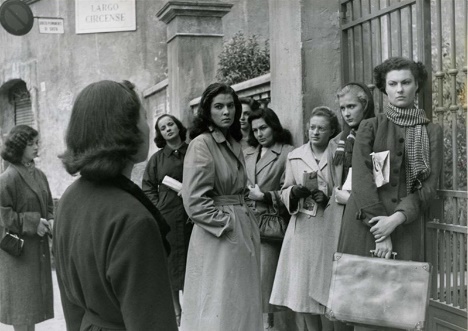 „კულეშოვის ეფექტი“ ეწოდება ორი სხვადასხვა, ერთმანეთისგან დაუკავშირებელი, დამოუკიდებელი კადრის შეერთებას ისე რომ ახალი მნიშვნელობა მივიღოთ. ამ მაგალითის  შესაბამისად აღწერეთ, დაასათაურეთ მოცემული კადრების წყვილი:        =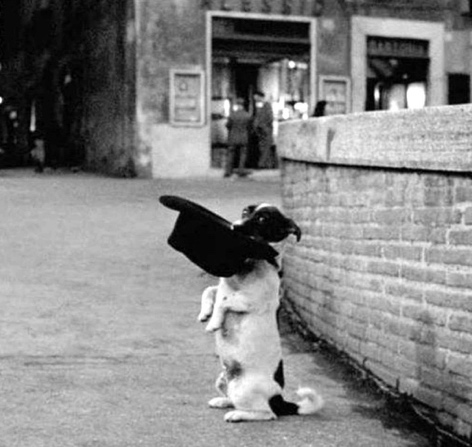 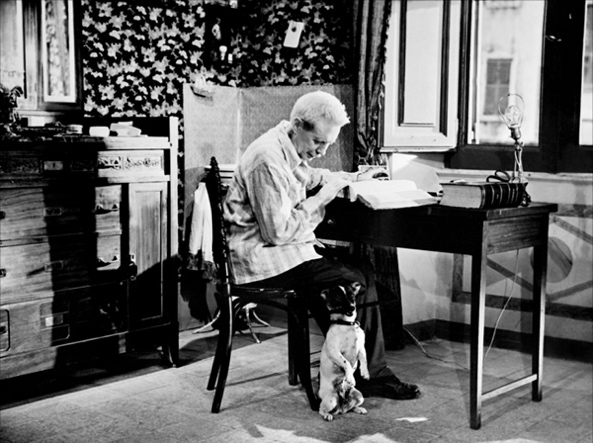 კადრები ფილმიდან „უმბერტო დ“1950-იანი წლებიდან ქართულ კინოში თანდათან მკვიდრდება ბუნებრივი საუბარი და დიალოგები. რამდენად მნიშვნელოვანია ხელოვნების ნაწარმოებში ისე მეტყველებდნენ პერსონაჟები, როგორც ცხოვრებაში?როგორ ფიქრობთ ხელოვნებაში ასახული სოციალური საკითხები თუ პრობლემები დადებით შედეგს იწვევს საზოგადოებაში თუ უარყოფითს? დაწერეთ ესე (150-200 სიტყვა).